Бесплатное питание         На организацию беспланого питания учащихся 1 - 4 классов  один раз в день с 1 сентября 2020 года выделяются федеральные и областные средства из расчета 54 рубля 99 копеек на одного ребенка.      На организацию питания один раз в день учащихся 5 - 9 классов из малообеспеченных семей  выделяются муниципальные средства из расчета 20 рублей на одного ребенка. 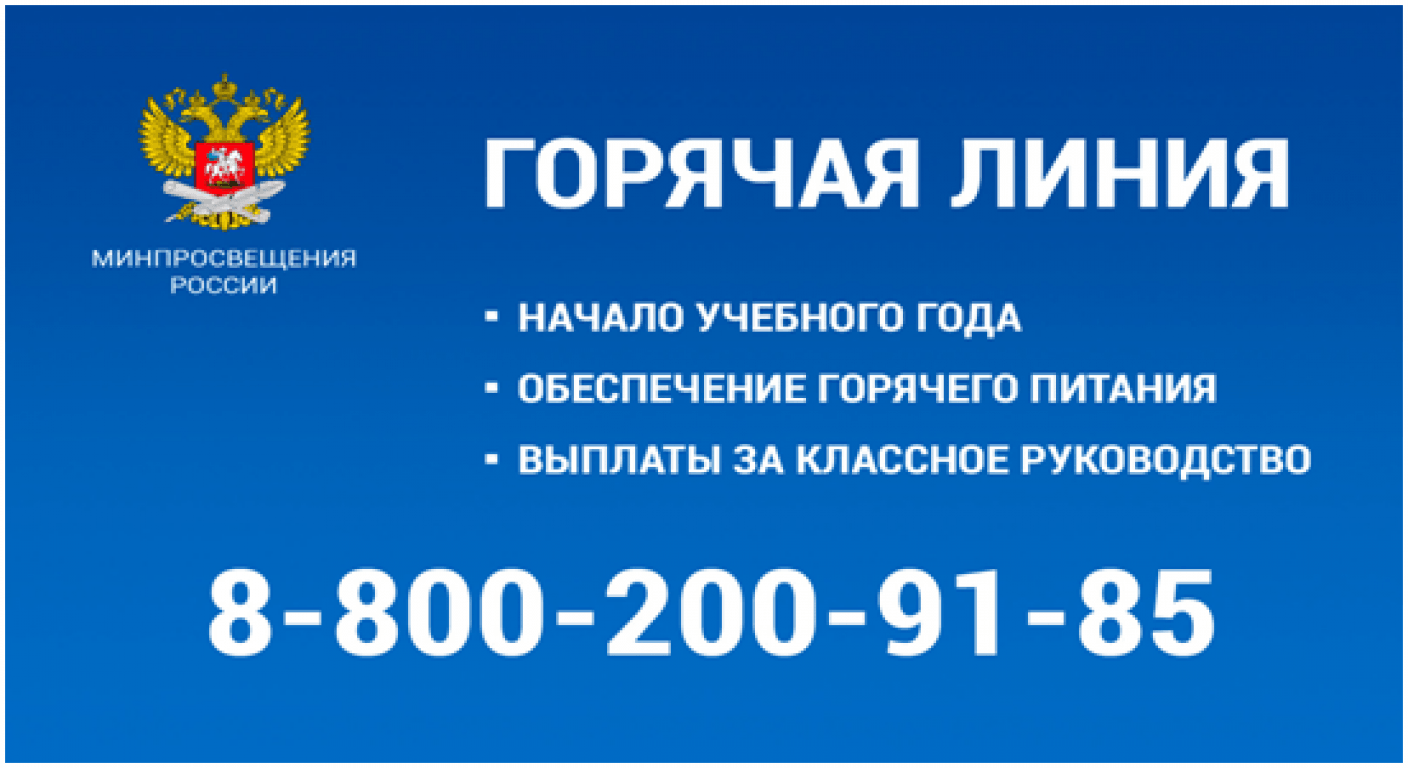 